Date of committee meeting:Date of last committee meeting:1) Please complete the following (underline new items since last committee meeting), using as much space as needed.Courses completed with grades:Leadership activities:Mentoring and teaching activities (i.e. TAships, undergraduate supervision):Presentations:Publications (published, in press, submitted, in prep, etc):Other relevant career developments (i.e. workshops etc...):Timeline for degree completion:Guidelines for Annual Student ReportMaximum length of 5 pages (11+ pts, single spaced, not including the coversheet above), plus appendix with references, figures and tables.Statement of Research Problem (1 page) Provide a brief scientific introduction to the research problem.Provide background information that logically leads to one more hypotheses that will be tested.Briefly describe the rationale and significance of the work to be undertaken.Research Objectives and Approach (1/2 page)State 1-3 specific research objectives in point form.Each objective should be a sentence of what you will learn (what data will be acquired).Following each objective, provide a short paragraph with the specific approach and expected outcomes.Summary of Results (3 pages)Work accomplished in previous yearsFor each specific research aim, summarize the major results.If the work is published, give the citation.Work accomplished since last committee meetingOrganized by specific research aim, describe your most recent work.Figures and tables can be attached to the appendix.Summary of Future Work (1/2 page) In point form, list the work to be performed in the coming year.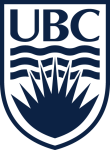 Department of Biochemistry and Molecular Biology
Annual Student ReportName:Date:Supervisor:Degree program: